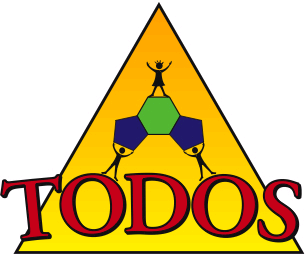 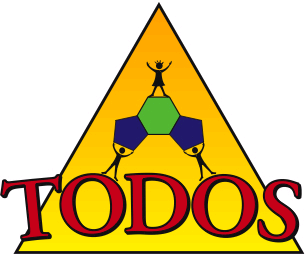 AWARD DESCRIPTIONThe TODOS Iris M. Carl Equity in Teaching Award recognizes an individual who has made significant contributions to the quality of mathematics teaching provided to students, in particular to Latinx and/or Indigenous students. The honoree is a mathematics teacher who exhibits commitment to improving the mathematics education for all students and has made, or is making, significant contributions that have impacted equity and advancement for all students. The individual’s equity work in mathematics teaching has influenced their school, workplace, community, colleagues, and other teachers, and the impact of the work has been sustained. The recipient(s) will receive a plaque and lifetime membership in TODOS.CriteriaThe recipient is selected based on the following criteria:Promotes excellence in mathematics teaching for all students.Teaches to significantly impact the lives of all students – in particular, Latinx and/or Indigenous students.Creates an equitable classroom environment that strives to eliminate barriers and ensure that all students have opportunities to engage in rigorous and meaningful mathematics.Leads by example in practice and ethics to improve the quality of mathematics education and success for all students.Acts to significantly influence practitioners in schools and communities.Nomination ProcessCandidates for the award must be nominated by TODOS members by emailing the completed Nomination Packet in support of a candidate who meets the criteria outlined above by March 15, 2020 to iriscarlaward@todos-math.org. The Nomination Packet must include the following three sections: (1) the Nomination Cover page, (2) the Nominee Information page, with the two letters of support and (3) Narrative written by the nominator, which specifically addresses the criteria for the award and describes the merits and contributions of the nominee.  Selection ProcessA TODOS committee will review all nominations and select the recipient of the award.  Questions regarding the nomination and selection processes for the award should be directed to iriscarlaward@todos-math.org.  All nominations must be received on or before March 15, 2020 for full consideration.NOMINATION PACKETNo material other than this Nomination Packet, including the two letters of support (see below), will be considered.Section 1: NOMINATION COVER PAGEAll nominations must be received on or before March 15, 2020.Section 2: NOMINEE INFORMATION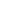 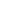 Section 3: NARRATIVE ADDRESSING THE CRITERIANominee’s Name ______________________________________________________________A narrative written by the nominator which specifically addresses the award criteria and describes the merits and contributions of the nominee and must not exceed three pages, single spaced, 12-point Times New Roman font.CriteriaThe recipient is selected based on the following criteria:Promotes excellence in mathematics teaching for all students.Teaches to significantly impact the lives of all students – in particular, Latinx and/or Indigenous students.Creates an equitable classroom environment that strives to eliminate barriers and ensure that all students have opportunities to engage in rigorous and meaningful mathematics.Leads by example in practice and ethics to improve the quality of mathematics education and success for all students.Acts to significantly influence practitioners in schools and communities.Nominator’s NameNominator’s Email Address:Nominator’s Phone Numbers:Work:Home:Cell:Nominee’s Name:Name of Nominee:Nominee’s Email Address:Nominee’s Phone Numbers:Work:Home:Cell: Nominee’s Current Professional Position (include institution if applicable):Nominee’s Professional Activities Related to Equity in  Mathematics Teaching:The nominator should seek two letters of support, each no more than two pages, that document/describe the nominee’s professional activities in equity in mathematics teaching.  Though the nominator must be a TODOS member, the letters of support may be written by non-TODOS members.